Утвержден приказом УО от 30.08. 2021  №126/1План работымуниципального  учебно-методического объединения  в системе общего образования Чегемского муниципального района на 2021- 2022 учебный год№Тематика заседания     СрокиОтветственные1.Заседание 1О новых трендах в системе общего образования. Вызовы времени.Повышение квалификации учителей по вопросам школьного оценивания. О результатах мониторинга по направлению «Система обеспечения профессионального развития педагогических работников».Разное.октябрьА. Борсова И.Хитиева   2.Заседание 21. О результатах проведения национальных исследований качества образования, исследования PISA по модели региональной оценки.2. О внедрении технологии управления качеством образования   в общеобразовательных организациях: презентации и анализ практик образовательных организаций Чегемского муниципального района.3.О разработке муниципального фонда оценочных средств.4. Разное.декабрьА. Борсова И.Хитиева     3.Заседание 3Модель методического сопровождения формирования функциональной грамотности. 2. Разное.мартА. Борсова И.Хитиева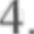 Заседание 4О результатах работы муниципального  учебно—методического объединения в 2021-2022учебном году.О проекте плана работы муниципального учебно-методического объединения на 2022-2023 учебный год.Разное. июньА. Борсова И.Хитиева